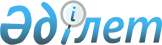 Заңды тұлғаға өзін-өзі реттейтін ұйым мәртебесін беру және оны жою ережеcін бекіту туралы
					
			Күшін жойған
			
			
		
					Қазақстан Республикасы Ұлттық Банкі Басқармасының 2003 жылғы 2 желтоқсандағы N 418 қаулысы. Қазақстан Республикасының Әділет министрлігінде 2003 жылғы 25 желтоқсанда тіркелді. Тіркеу N 2633. Күші жойылды - Қазақстан Республикасы Ұлттық Банкі Басқармасының 2012 жылғы 24 тамыздағы № 234 Қаулысымен      Ескерту. Қаулының күші жойылды - ҚР Ұлттық Банкі Басқармасының 2012.08.24 № 234 (қабылданған күнінен бастап қолданысқа енгізіледі) Қаулысымен.

      "Бағалы қағаздар рыногы туралы" Қазақстан Республикасы  Заңының  92-бабын жүзеге асыру мақсатында Қазақстан Республикасы Ұлттық Банкiнiң Басқармасы қаулы етеді: 

      1. Заңды тұлғаға өзiн-өзi реттейтiн ұйым мәртебесiн беру және оны жою ережесi бекiтiлсiн. 

      2. Осы қаулы Қазақстан Республикасының Әдiлет министрлiгiнде мемлекеттiк тiркеуден өткiзiлген күннен бастап он төрт күн өткеннен кейiн күшiне енедi. 

      3. Осы қаулы күшiне енгiзiлген күннен бастап мынадай нормативтiк құқықтық актiлердiң күшi жойылды деп танылсын: 

      1) Қазақстан Республикасының Бағалы қағаздар жөнiндегi ұлттық комиссиясының "Қазақстан Республикасындағы бағалы қағаздар рыногы кәсiпқой қатысушыларының өзiн-өзi реттейтiн ұйымдарының қызметi туралы ереженi бекiту туралы" 1997 жылғы 22 тамыздағы N 131  қаулысы  (Қазақстан Республикасының нормативтiк құқықтық актiлерiн мемлекеттiк тiркеу тiзiлiмiнде N 388 тiркелген, 1997 жылғы қыркүйекте "Қазақстанның бағалы қағаздар рыногы" журналында жарияланған, N 9); 

      2) Қазақстан Республикасының Бағалы қағаздар жөнiндегi ұлттық комиссиясының "Қазақстан Республикасы Бағалы қағаздар жөнiндегi ұлттық комиссиясының "Қазақстан Республикасындағы бағалы қағаздар рыногы кәсiпқой қатысушыларының өзiн-өзi реттейтiн ұйымдарының қызметi туралы ереженi бекiту туралы" 1997 жылғы 22 тамыздағы N 131 қаулысына өзгерiстер енгiзу туралы" 2000 жылғы 23 наурыздағы N 69  қаулысы  (Қазақстан Республикасының нормативтiк құқықтық актiлерiн мемлекеттiк тiркеу тiзiлiмiнде N 1115 тiркелген, 2000 жылғы мамырда "Қазақстанның бағалы қағаздар рыногы" журналында жарияланған, N 5). 

      4. Қаржылық қадағалау департаментi (Бахмутова Е.Л.): 

      1) Заң департаментiмен (Шәрiпов С.Б.) бiрлесiп осы қаулыны Қазақстан Республикасының Әдiлет министрлiгiнде мемлекеттiк тiркеуден өткiзу шараларын қабылдасын; 

      2) осы қаулы Қазақстан Республикасының Әдiлет министрлiгiнде мемлекеттiк тiркеуден өткен күннен бастап он күндiк мерзiмде оны Қазақстан Республикасының Ұлттық Банкi орталық аппаратының мүдделi бөлiмшелерiне және өзiн-өзi реттейтiн ұйымдарға жiберсiн. 

      5. Қазақстан Республикасының Ұлттық Банкi басшылығының қызметiн қамтамасыз ету басқармасы (Терентьев А.Л.) осы қаулы Қазақстан Республикасының Әдiлет министрлiгiнде мемлекеттiк тiркеуден өткен күннен бастап он күндiк мерзiмде оны Қазақстан Республикасының бұқаралық ақпарат құралдарына жариялауды қамтамасыз етсiн. 

      6. Осы қаулының орындалуын бақылау Қазақстан Республикасының Ұлттық Банкi Төрағасының орынбасары Ә.Ғ.Сәйденовке жүктелсiн.        Ұлттық Банк 

      Төрағасы Қазақстан Республикасының       

Ұлттық Банкі Басқармасының      

"Заңды тұлғаға өзін-өзі реттейтін  

ұйым мәртебесін беру және      

оны жою ережеcін бекіту туралы"  

2003 жылғы 2 желтоқсандағы      

N 418 қаулысымен бекітілген    

Заңды тұлғаға өзiн-өзi реттейтiн ұйым 

мәртебесiн беру және оны жою 

ережесi 

             Осы Ереже "Бағалы қағаздар рыногы туралы" Қазақстан Республикасы  Заңының  (бұдан әрі - Заң) 92-бабына сәйкес әзірленді және заңды тұлғаға өзін-өзі реттейтін ұйым мәртебесін беру және оны жою тәртібін белгілейді. 

      1. Бағалы қағаздар рыногына реттеу мен қадағалауды жүзеге асыратын мемлекеттік орган (бұдан әрі - уәкілетті орган) заңды тұлғаға осы заңды тұлғаның мүшелері болып табылатын, бағалы қағаздар рыногында қызметтің белгілі бір түрін жүзеге асыратын кәсіби қатысушылардың өтініші мен тізімінің негізінде өзін-өзі реттейтін ұйым мәртебесін береді. 

       Ескерту: 1-тармақ жаңа редакцияда жазылды - ҚР Қаржы нарығын және қаржы ұйымдарын реттеу мен қадағалау агенттігі Басқармасының 2005 жылғы 26 қарашадағы N 407   қаулысымен .  

      2. Уәкілетті орган өзін-өзі реттейтін ұйым мәртебесін беру үшін ұсынылған құжаттарды алынған сәттен бастап отыз күнтізбелік күн ішінде қарайды. 

      3. Уәкілетті орган құжаттар пакеті толық ұсынылмаған немесе олар Қазақстан Республикасының заңдарына сәйкес келмеген жағдайда заңды тұлғаға өзін-өзі реттейтін ұйым мәртебесін беруден бас тартады. 

      4. Заңды тұлға  Заңның  92-бабы 1-тармақтың талаптарына сәйкес келген кезде уәкілетті орган заңды тұлғаға өзін-өзі реттейтін ұйым мәртебесін береді. 

       Ескерту: 4-тармаққа өзгерту енгізілді - ҚР Қаржы нарығын және қаржы ұйымдарын реттеу мен қадағалау агенттігі Басқармасының 2005 жылғы 26 қарашадағы N 407   қаулысымен .  

      5. Уәкілетті орган өзін-өзі реттейтін ұйымның қызметі Заңның  92-бабының  1-тармақтың талаптарына сәйкес келмеген жағдайда оның өзін-өзі реттейтін ұйым мәртебесін жою туралы шешім қабылдауға құқылы. 

       Ескерту: 5-тармаққа өзгерту енгізілді - ҚР Қаржы нарығын және қаржы ұйымдарын реттеу мен қадағалау агенттігі Басқармасының 2005 жылғы 26 қарашадағы N 407   қаулысымен . 

      6. Уәкілетті орган заңды тұлғаның өзін-өзі реттейтін ұйым мәртебесін жою туралы шешімді заңды тұлғаның Қазақстан Республикасының заңдарында белгіленген талаптарға сәйкес келмеуі туралы ақпарат алған күннен бастап отыз күнтізбелік күн ішінде қабылдайды. 

      7. Осы Ережеде реттелмеген мәселелер Қазақстан Республикасының қолданылып жүрген заңдарында белгіленген тәртіппен шешіледі. 
					© 2012. Қазақстан Республикасы Әділет министрлігінің «Қазақстан Республикасының Заңнама және құқықтық ақпарат институты» ШЖҚ РМК
				